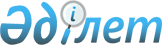 Қазақстан Республикасы Үкіметінің кейбір шешімдерінің күші жойылды деп тану туралыҚазақстан Республикасы Үкіметінің 2015 жылғы 17 маусымдағы № 449 қаулысы

      Қазақстан Республикасының Үкіметі ҚАУЛЫ ЕТЕДІ:



      1. Осы қаулыға қосымшаға сәйкес Қазақстан Республикасы Үкіметінің кейбір шешімдерінің күші жойылды деп танылсын.



      2. Осы қаулы қол қойылған күнінен бастап қолданысқа енгізіледі.      Қазақстан Республикасының

      Премьер-Министрі                                     К.Мәсімов

Қазақстан Республикасы  

Үкіметінің        

2015 жылғы 17 маусымдағы 

№ 449 қаулысына қосымша  

Қазақстан Республикасы Үкіметінің күші жойылған кейбір шешімдерінің тізбесі

      1. «Салық салуда жеңілдігі бар мемлекеттердің тізбесін бекіту туралы» Қазақстан Республикасы Үкіметінің 2008 жылғы 31 желтоқсандағы № 1318 қаулысы (Қазақстан Республикасының ПҮАЖ-ы, 2008 ж., № 47, 537-құжат).



      2. «Жеке кәсіпкерді мемлекеттік тіркеу туралы куәліктің нысанын бекіту туралы» Қазақстан Республикасы Үкіметінің 2008 жылғы 31 желтоқсандағы № 1325 қаулысы (Қазақстан Республикасының ПҮАЖ-ы, 2008 ж., № 47, 542-құжат).



      3. «Жергілікті бюджеттер жобаларын әзірлеу ережесін бекіту туралы» Қазақстан Республикасы Үкіметінің 2009 жылғы 13 шілдедегі № 1061 қаулысы (Қазақстан Республикасының ПҮАЖ-ы, 2009 ж., № 32, 305-құжат).



      4. «Қазақстан Республикасы Үкіметінің 2008 жылғы 31 желтоқсандағы № 1318 қаулысына өзгеріс енгізу туралы» Қазақстан Республикасы Үкіметінің 2010 жылғы 1 қыркүйектегі № 870 қаулысы (Қазақстан Республикасының ПҮАЖ-ы, 2010 ж., № 50, 460-құжат).



      5. «Жиналмаған немесе бөлшектелген түрдегі, оның ішінде жиынтықталмаған немесе жасалып бітпеген түрдегі тауарларды кедендік декларациялау мен кедендік тазартудың кейбір мәселелері туралы» Қазақстан Республикасы Үкіметінің 2010 жылғы 8 қазандағы № 1039 қаулысы (Қазақстан Республикасының ПҮАЖ-ы, 2010 ж., № 55, 523-құжат).



      6. «Кедендік бақылау мақсаттары үшін Қазақстан Республикасы кеден органдарының су және әуе кемелерін пайдалану қағидасын бекіту туралы» Қазақстан Республикасы Үкіметінің 2010 жылғы 26 қазандағы № 1119 қаулысы (Қазақстан Республикасының ПҮАЖ-ы, 2010 ж., № 58, 562-құжат).



      7. «Салық төлеушінің (салық агентінің), төлеушінің билік етуі шектелген мүлкін өткізу саласындағы уәкілетті заңды тұлғаны анықтау туралы» Қазақстан Республикасы Үкіметінің 2011 жылғы 29 сәуірдегі № 463 қаулысы (Қазақстан Республикасының ПҮАЖ-ы, 2011 ж., № 35, 427-құжат).



      8. «Салықтық әкімшілендірудің кейбір мәселелері туралы» Қазақстан Республикасы Үкіметінің 2011 жылғы 31 қазандағы № 1247 қаулысы (Қазақстан Республикасының ПҮАЖ-ы, 2011 ж., № 59, 846-құжат).



      9. «Қазақстан Республикасы салық қызметі органдарының кодтарын бекіту туралы» Қазақстан Республикасы Үкіметінің 2011 жылғы 30 желтоқсандағы № 1716 қаулысы (Қазақстан Республикасының ПҮАЖ-ы, 2012 ж., № 17, 278-құжат).



      10. «Есепке алу-бақылау таңбалары мен акциздік таңбаларды алу, есепке алу, сақтау және беру қағидаларын бекіту туралы» Қазақстан Республикасы Үкіметінің 2011 жылғы 30 желтоқсандағы № 1720 қаулысы (Қазақстан Республикасының ПҮАЖ-ы, 2012 ж., № 59, 281-құжат).



      11. «Жергілікті бюджеттер жобаларын әзірлеу ережесін бекіту туралы» Қазақстан Республикасы Үкіметінің 2009 жылғы 13 шілдедегі № 1061 қаулысына өзгеріс енгізу туралы» Қазақстан Республикасы Үкіметінің 2012 жылғы 8 мамырдағы № 589 қаулысы (Қазақстан Республикасының ПҮАЖ-ы, 2012 ж., № 48, 658-құжат).



      12. «Салық салуда жеңілдігі бар мемлекеттердің тізбесін бекіту туралы» Қазақстан Республикасы Үкіметінің 2008 жылғы 31 желтоқсандағы № 1318 қаулысына өзгеріс енгізу туралы» Қазақстан Республикасы Үкіметінің 2012 жылғы 23 шілдедегі № 960 қаулысы (Қазақстан Республикасының ПҮАЖ-ы, 2012 ж., № 63, 881-құжат).



      13. «Қазақстан Республикасы салық қызметі органдарының кодтарын бекіту туралы» Қазақстан Республикасы Үкіметінің 2011 жылғы 30 желтоқсандағы № 1716 қаулысына толықтырулар енгізу туралы» Қазақстан Республикасы Үкіметінің 2012 жылғы 12 қарашадағы № 1435 қаулысы (Қазақстан Республикасының ПҮАЖ-ы, 2012 ж., № 79, 1161-құжат).



      14. «Салықтық әкімшілендірудің кейбір мәселелері туралы» Қазақстан Республикасы Үкіметінің 2011 жылғы 31 қазандағы № 1247 қаулысына өзгерістер енгізу туралы» Қазақстан Республикасы Үкіметінің 2013 жылғы 27 наурыздағы № 280 қаулысы (Қазақстан Республикасының ПҮАЖ-ы, 2013 ж., № 22, 360-құжат).



      15. «Жеке кәсіпкерді мемлекеттік тіркеу туралы куәліктің нысанын бекіту туралы» Қазақстан Республикасы Үкіметінің 2008 жылғы 31 желтоқсандағы № 1325 қаулысына өзгеріс енгізу туралы» Қазақстан Республикасы Үкіметінің 2013 жылғы 26 сәуірдегі № 402 қаулысы (Қазақстан Республикасының ПҮАЖ-ы, 2013 ж., № 28, 431-құжат).



      16. «Салық төлеушінің (салық агентінің), төлеушінің билік етуі шектелген мүлкін өткізу саласындағы уәкілетті заңды тұлғаны анықтау туралы» Қазақстан Республикасы Үкіметінің 2011 жылғы 29 сәуірдегі № 463 қаулысына өзгерістер енгізу туралы» Қазақстан Республикасы Үкіметінің 2013 жылғы 11 қазандағы № 1088 қаулысы (Қазақстан Республикасының ПҮАЖ-ы, 2013 ж., № 59, 813-құжат).



      17. Қазақстан Республикасы Үкіметінің 2013 жылғы 31 желтоқсандағы № 1571 қаулысымен бекітілген Қазақстан Республикасы Үкіметінің кейбір шешімдеріне енгізілетін өзгерістер мен толықтырулардың 4-тармағы (Қазақстан Республикасының ПҮАЖ-ы, 2013 ж., № 86, 1078-құжат).



      18. «Жергілікті бюджеттер жобаларын әзірлеу ережесін бекіту туралы» Қазақстан Республикасы Үкіметінің 2009 жылғы 13 шілдедегі № 1061 қаулысына өзгерістер мен толықтырулар енгізу туралы» Қазақстан Республикасы Үкіметінің 2014 жылғы 11 сәуірдегі № 342 қаулысы (Қазақстан Республикасының ПҮАЖ-ы, 2014 ж., № 27, 218-құжат).



      19. «Мемлекеттік сатып алуды ұйымдастыруды және өткізуді бірыңғай ұйымдастырушы жүзеге асыратын бюджеттік бағдарламалардың және (немесе) тауарлардың, жұмыстардың, көрсетілетін қызметтердің тізбесін бекіту туралы» Қазақстан Республикасы Үкіметінің 2014 жылғы 11 мамырдағы № 467 қаулысы (Қазақстан Республикасының ПҮАЖ-ы, 2014 ж., № 33, 302-құжат).
					© 2012. Қазақстан Республикасы Әділет министрлігінің «Қазақстан Республикасының Заңнама және құқықтық ақпарат институты» ШЖҚ РМК
				